Emotional Support from the NHS during the coronavirus pandemic
- practical strategies to help you deal with the current situation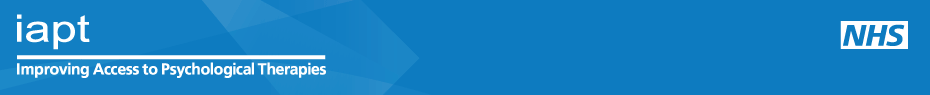 next 